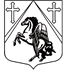 КРАСНОБОРСКОЕ  ГОРОДСКОЕ  ПОСЕЛЕНИЕТОСНЕНСКОГО РАЙОНА  ЛЕНИНГРАДСКОЙ ОБЛАСТИАДМИНИСТРАЦИЯПОСТАНОВЛЕНИЕ  16.04. 2019 г. № 147В соответствии с федеральными законами от 21 декабря 1994 года N 68-ФЗ «О защите населения и территорий от чрезвычайных ситуаций природного и техногенного характера», от 07 февраля 2011 года N 3-ФЗ «О полиции», постановлением Правительства Российской Федерации от 30 декабря 2003 года N 794 «О единой государственной системе предупреждения и ликвидации чрезвычайных ситуаций», областным законом от 13 ноября 2003 года N 93-оз «О защите населения и территорий Ленинградской области от чрезвычайных ситуаций природного и техногенного характера», постановлением Правительства Ленинградской области от 09 июня 2014 года № 224 «Об утверждении положения о поддержании общественного порядка при чрезвычайных ситуациях межмуниципального и регионального характера на территории Ленинградской области»ПОСТАНОВЛЯЮ:1. Утвердить Положение о поддержании общественного порядка при проведении аварийно-спасательных и других неотложных работ при чрезвычайных ситуациях на территории Красноборского городского поселения Тосненского  района Ленинградской области (Приложение 1).2. Настоящее постановление подлежит размещению на официальном сайте Красноборского городского поселения Тосненского  района Ленинградской области в информационной сети Интернет: www.krbor.ru.3. Контроль за исполнением постановления оставляю за собой.Глава администрации                                                                         О. В. ПлатоноваИсп. Алексютин Е.В.т.62-382Приложение № 1к постановлению администрацииКрасноборского городского поселения Тосненского  района Ленинградской области от 16.04.2019 г. № 147ПОЛОЖЕНИЕо поддержании общественного порядка при проведении аварийно-спасательных и других неотложных работ при чрезвычайных ситуациях на территории Красноборского городского поселения Тосненского  района Ленинградской области1. Настоящее Положение определяет порядок организации проведения мероприятий, направленных на поддержание общественного порядка в период эвакуации населения, обеспечение охраны материальных и культурных ценностей в ходе проведения аварийно-спасательных и других неотложных работ при ликвидации чрезвычайных ситуаций на территории Красноборского городского поселения Тосненского  района Ленинградской области.2. Силы поддержания общественного порядка в ходе проведения аварийно-спасательных и других неотложных работ при чрезвычайных ситуациях на территории поселения (далее - силы поддержания общественного порядка) включают в себя подразделения полиции общественной безопасности;3. Основные задачи по поддержанию общественного порядка в ходе проведения аварийно-спасательных и других неотложных работ при чрезвычайных ситуациях на территории поселения (далее - поддержание общественного порядка):- оцепление поселения возникновения чрезвычайной ситуации на территории поселения;-  развертывание контрольно-пропускных пунктов для обеспечения пропуска персонала, спецтехники и транспортных средств аварийно-спасательных формирований через рубежи оцепления;-  участие в соответствии с федеральным законодательством в проведении карантинных мероприятий во время эпидемий и эпизоотии;-  регулирование дорожного движения в зоне чрезвычайной ситуации на территории поселения;- обеспечение безопасности дорожного движения в период эвакуации населения и проведения аварийно-спасательных и других неотложных работ;- участие в информировании населения о возникшей опасности, наиболее безопасных путях выхода из зоны чрезвычайной ситуации;- принятие при авариях, катастрофах, пожарах, стихийных бедствиях и других чрезвычайных событиях неотложных мер по спасению людей и оказание им первой медицинской помощи;- охрана имущества, оказавшегося без присмотра;- предупреждение противоправных действий, распространение ложных и провокационных слухов, возможных массовых беспорядков в ходе проведения аварийно-спасательных и других неотложных работ;- оказание содействия в пределах своих полномочий сотрудникам аварийно-спасательных служб и формирований, привлекаемым для проведения аварийно-спасательных и других неотложных работ, в осуществлении их законной деятельности, если им оказывается противодействие или угрожает опасность.4. Организация поддержания общественного порядка включает:- заблаговременное планирование действий сил поддержания общественного порядка (далее - заблаговременное планирование);- привлечение и подготовку сил поддержания общественного порядка.5. Заблаговременное планирование включает в себя:- участие в разработке и своевременное уточнение планов взаимодействия сил поддержания общественного порядка и сил районного звена территориальной подсистемы Единой государственной системы предупреждения и ликвидации чрезвычайных ситуаций Ленинградской области в ходе проведения аварийно-спасательных работ при чрезвычайных ситуациях на территории поселения;- создание группировок сил и средств поддержания общественного порядка, определение их численности, обеспечение техникой, вооружением, материальными и техническими средствами;- доукомплектование сил поддержания общественного порядка личным составом и техникой, планирование их выдвижения в зоны возможных чрезвычайных ситуаций на территории поселения;- организацию управления, оповещения и всестороннего обеспечения сил поддержания общественного порядка.6. Обеспечение взаимодействия включает в себя:- совместное участие в разработке нормативных правовых актов и других распорядительных документов;- взаимный обмен информацией;- определение сил и средств, необходимых для поддержания общественного порядка, и их выделение в соответствии с разработанными планами взаимодействия;- согласование совместных действий при выполнении задач по поддержанию общественного порядка, в том числе по вопросам и всестороннего обеспечения;- проведение совместных тренировок и учений;-привлечение нештатных аварийно-спасательных формирований, созданных на территории Красноборского городского поселения Тосненского  района Ленинградской области.7. Привлечение сил поддержания общественного порядка осуществляется распоряжением главы администрации сельского поселения, комиссией по предупреждению и ликвидации чрезвычайных ситуаций и обеспечению пожарной безопасности поселения в соответствии с утвержденным Планом действий (взаимодействий) по предупреждению и ликвидации чрезвычайных ситуаций природного и техногенного характера на территории Красноборского городского поселения Тосненского  района Ленинградской области.8. Подготовка сил поддержания общественного порядка включает в себя:- подготовку органов управления сил поддержания общественного порядка;-индивидуальную подготовку личного состава сил поддержания общественного порядка;- подготовку подразделений и элементов группировки сил и средств подразделений поддержания общественного порядка к выполнению задач по предназначению;- материально-техническое и морально-психологическое обеспечение действий личного состава, привлекаемого к поддержанию общественного порядка в ходе проведения аварийно-спасательных и других неотложных работ.9. Общее руководство силами поддержания общественного порядка в зоне чрезвычайной ситуации на территории Красноборского городского поселения и организацию их взаимодействия осуществляет руководитель работ по ликвидации чрезвычайной ситуации.Об утверждении Положения о поддержании общественного порядка при проведении аварийно-спасательных и других неотложных работ при чрезвычайных ситуациях на территории Красноборского городского поселения Тосненского  района Ленинградской области